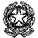 Liceo Statale “Primo Levi”Scientifico e Classico - via Martiri di Cefalonia 46, 20097 - San Donato MilaneseLinguistico - via Trieste 48, 20098 - San Giuliano MilaneseSede: Via Martiri di Cefalonia 46, 20097 - San Donato Milanese (MI)
tel: 0255691211-225	fax: 025271789	sito web: levi.edu.it
mail: MIPS11000C@istruzione.it	PEC: MIPS11000C@pec.istruzione.it
Cod. Sede: MIPS11000C - Cod. Linguistico: MIPS11002E	CF: 80126050154	CUF: UF1K10TABELLA PRESENZE PCTO A.S.20../20..   DIARIO  GIORNALIERO DI STAGE( a cura dello Stagista, con la collaborazione del Tutor di settore)TITOLO DEL PROGETTO………………………… ………………………………………………..   San Donato Mil.se …………………                    Firma del Tutor……………………….………………..                                                                                  Firma dello/a Stagista………………………………..NOME ALUNNO                CLASSE TUTOR DI CLASSE        ………………………………….…………………………….…………………………DATAATTIVITA’ SVOLTEN ° ORE svolteCOSE IMPARATEDIFFICOLTA’ INCONTRATEFIRMA tutor e studente…………………..…………………..…………………..…………………..…………………..…………………..…………………..…………………..…………………..…………………..…………………..…………………..…………………..…………………..HO SVOLTO   COMPLESSIVAMENTE   numero ore   ……..  SU  ore …….(indicare il monteore totale dell’attività PCTO)N.B. vengono convalidate il 75% del monteore totale